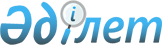 О внесении изменений в решение маслихата района имени Габита Мусрепова от 29 декабря 2022 года № 25-9 "Об утверждении бюджета Новоишимского сельского округа района имени Габита Мусрепова на 2023-2025 годы"Решение маслихата района имени Габита Мусрепова Северо-Казахстанской области от 23 мая 2023 года № 3-39
      Маслихат района имени Габита Мусрепова Северо-Казахстанской области РЕШИЛ:
      1. Внести в решение маслихата района имени Габита Мусрепова "Об утверждении бюджета Новоишимского сельского округа района имени Габита Мусрепова на 2023-2025 годы" от 29 декабря 2022 года № 25-9 следующие изменения:
      пункт 1 изложить в новой редакции:
       "1. Утвердить бюджет Новоишимского сельского округа района имени Габита Мусрепова на 2023-2025 годы согласно приложениям 1, 2 и 3 соответственно к настоящему решению, в том числе на 2023 год в следующих объемах:
      1) доходы – 235 075,9 тысяч тенге:
      налоговые поступления – 99 032 тысячи тенге;
      неналоговые поступления – 0;
      поступления от продажи основного капитала – 30 409 тысяч тенге;
      поступления трансфертов – 105 634,9 тысяч тенге;
      2) затраты – 239 876,1 тысяча тенге;
      3) чистое бюджетное кредитование – 0:
      бюджетные кредиты – 0;
      погашение бюджетных кредитов – 0;
      4) сальдо по операциям с финансовыми активами – 0:
      приобретение финансовых активов – 0;
      поступления от продажи финансовых активов государства – 0;
      5) дефицит (профицит) бюджета – - 4 800,2 тысячи тенге;
      6) финансирование дефицита (использование профицита) бюджета – 4 800,2 тысячи тенге;
      поступление займов – 0;
      погашение займов – 0;
      используемые остатки бюджетных средств – 4 800,2 тысячи тенге.";
      приложение 1 к указанному решению изложить в новой редакции, согласно приложению к настоящему решению.
      2. Настоящее решение вводится в действие с 1 января 2023 года. Бюджет на 2023 год Новоишимского сельского округа района имени Габита Мусрепова
					© 2012. РГП на ПХВ «Институт законодательства и правовой информации Республики Казахстан» Министерства юстиции Республики Казахстан
				
      Председатель маслихата района имени Габита МусреповаСеверо-Казахстанской области 

С.Баумаганбетов
Приложениек решению маслихата районаимени Габита МусреповаСеверо-Казахстанской областиот 23 мая 2023 года № 3-39Приложение 1к решению маслихата районаимени Габита МусреповаСеверо-Казахстанской областиот 29 декабря 2022 года № 25-9
Категория
Класс
Подкласс
Наименование
Сумма (тысяч тенге)
1. Доходы
235 075,9
1
Налоговые поступления
99 032
01
Подоходный налог
39 000
2
Индивидуальный подоходный налог
39 000
04
Налоги на собственность
56 274
1
Налоги на имущество 
2 150
3
Земельный налог
2 862
4
Налог на транспортные средства 
51 262
05
Внутренние налоги на товары, работы и услуги
3 758
3
Поступления за использование природных и других ресурсов
3 148
4
Сборы за ведение предпринимательской и профессиональной деятельности
610
2
Неналоговые поступления
0
3
Поступления от продажи основного капитала
30 409
03
Продажа земли и нематериальных активов
30 409
1
Продажа земли 
30 409
4
Поступления трансфертов
105 634,9
02
Трансферты из вышестоящих органов государственного управления
105 634,9
3
Трансферты из районного (города областного значения) бюджета
105 634,9
Функцио-нальная группа
Админи-стратор бюджетных программ
Прог-рамма
Наименование
Сумма (тысяч тенге)
2. Затраты
239 876,1
01
Государственные услуги общего характера
97 899
124
Аппарат акима города районного значения, села, поселка, сельского округа
97 899
001
Услуги по обеспечению деятельности акима города районного значения, села, поселка, сельского округа
97 899
07
Жилищно-коммунальное хозяйство
96 976,9
124
Аппарат акима города районного значения, села, поселка, сельского округа
96 976,9
008
Освещение улиц в населенных пунктах
49 055
011
Благоустройство и озеленение населенных пунктов
47 921,9
12
Транспорт и коммуникации
45 000
124
Аппарат акима города районного значения, села, поселка, сельского округа
45 000
013
Обеспечение функционирования автомобильных дорог в городах районного значения, селах, поселках, сельских округах
45 000
15
Трансферты
0,2
124
Аппарат акима города районного значения, села, поселка, сельского округа
0,2
048
Целевые текущие трансферты
0,2
3. Чистое бюджетное кредитование
0
Бюджетные кредиты
0
Погашение бюджетных кредитов
0
4. Сальдо по операциям с финансовыми активами
0
Приобретение финансовых активов
0
Поступления от продажи финансовых активов государства
0
5. Дефицит (профицит) бюджета
-4 800,2
6. Финансирование дефицита (использование профицита) бюджета
4 800,2
Поступление займов
0
Погашение займов
0
Используемые остатки бюджетных средств
4 800,2
Категория
Класс
Подкласс
Наименование
Сумма (тысяч тенге)
8
Используемые остатки бюджетных средств
4 800,2
01
Остатки бюджетных средств
4 800,2
1
Свободные остатки бюджетных средств
4 800,2